Veteran’s SectionCaptain’s Day Monday 3rd JuneOur Vet’s 2019 Captain, Bob Musson invites you to a very special day of Competitions, Prizes & Surprises!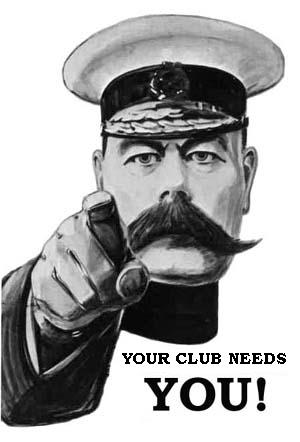 Bookings open Tuesday 14th May.